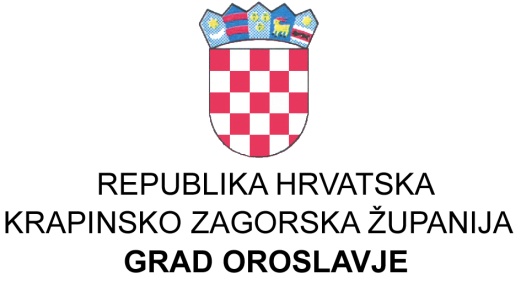 GRADSKO VIJEĆEKLASA: 021-04/17-01/01URBROJ: 2113/01-01/01-21-31U  Oroslavju,  12.04.2021. godine	Na temelju članka 72., 73. stavak 1.. Zakona o komunalnom gospodarstvu (N.N. broj: 36/95, 21/96, 70/97, 128/99, 57/00, 129/00, 59/01, 26/03, 82/04, 178/04, 38/09, 79/09, 49/11, 84/11 i 90/11.144/12.,94/13.  153/13. i 68/18.) i članka 32. Statuta grada Oroslavja (Službeni glasnik Krapinsko-zagorske županije broj 16/09. i 13/13. 1 19/18), Gradsko vijeće grada Oroslavja na svojoj   31.  sjednici održanoj dana   12.04.2021. godine, donijelo jeGODIŠNJI  IZVJEŠTAJ O IZVRŠENJU PROGRAMAodržavanja objekata i uređaja komunalne infrastrukture napodručju grada Oroslavja za 2020. godinuČlanak 1.	Ovim Programom održavanja komunalne infrastrukture za 2020.godinu (u daljnjemtekstu: Program) predviđene su potrebe održavanja objekata i uređaja komunalne infrastrukture na području grada Oroslavja.  Program se izvršavao  kroz slijedeće aktivnosti:	1. Održavanje nerazvrstanih cesta,	2. Održavanje i uređivanje parkova, zelenih površina i gradskog groblja,3. Zaštita okoliša,	4.  Održavanje javne rasvjete na području Grada,Članak 2.	Sredstva iz članka 1. ovog Programa utrošena su u 2020. godini za slijedeće namjene:	1. Održavanje nerazvrstanih cestaDionice nerazvrstanih cesta,  potrebne količine kamenog materijala, betonskih cijevi i usluge građevinske mehanizacije utvrdio je  gradonačelnik na prijedlog Mjesnih odbora. Sredstva za tu namjenu izvršena su:	2. Održavanje i uređivanje parkova, zelenih površina i gradskog groblja,                       - sredstva su izvršena kako slijedi:3. Zaštita okoliša - sredstva su utrošena kako slijedi:	4. Održavanje objekata i uređaja javne rasvjete obuhvaća rashode vezane na utrošak električne energije, materijal za održavanje i usluge održavanja mreže javne rasvjete, projekta i suglasnosti vezane uz javnu rasvjetu, utrošena su kako slijedi:Članak 3.Godišnji izvještaj o izvršenju Programa  objavit će se u Službenom glasniku Krapinsko zagorske županije i na web stranicama Grada Oroslavja.Dostaviti:Arhiva, ovdje.                    PREDSJEDNIKGradskog vijeća Oroslavje                                                                                                                                                                        Stanko ČičkoGRADSKO VIJEĆEGRADSKO VIJEĆEKLASA: 021-04/17-01/01URBROJ: 2113/01-01/01-21-31U  Oroslavju,  12.04.2021. godine	Temeljem članka 66, 67., 68. i 69.  Zakona o komunalnom gospodarstvu (N.N. broj: 36/95, 21/96, 70/97, 128/99, 57/00, 129/00, 59/01, 26/03, 82/04, 178/04, 38/09, 79/09, 49/11, 84/11 i 90/11.144/12.,94/13., 153/13. i 68/18.) te članka 32. Statuta grada Oroslavja (Službeni glasnik Krapinsko zagorske županije broj 16/09. i 13/13. i 19/18)  Gradsko vijeće na svojoj   31.  sjednici održanoj dana  12.04.2021.    godine, donijelo jeGODIŠNJI  IZVJEŠTAJ O IZVRŠENJU PROGRAMAGRADNJE OBJEKATA I UREĐAJA KOMUNALNEINFRASTRUKTURE NA PODRUČJU GRADA OROSLAVJAZA 2020. GODINUI. OPĆE ODREDBE	Ovim Programom određena je  izgradnja objekata i uređaja komunalne infrastrukture na području grada Oroslavja za 2020. godinu. Članak 2.	Sukladno  članu 30. stavak 4. Zakona o komunalnom gospodarstvu, utvrđeni su i realizirani  slijedeći projekti:Članak 3.Godišnji izvještaj o izvršenju Programa  objavit će se u Službenom glasniku Krapinsko zagorske županije i na web stranicama Grada Oroslavja.Dostaviti:Arhiva, ovdje.                    PREDSJEDNIKGradskog vijeća Oroslavje                                                                                                                                                                        Stanko Čičko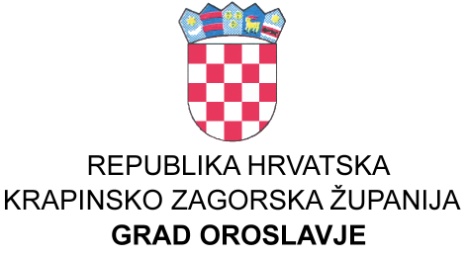 GRADSKO VIJEĆEGRADSKO VIJEĆEKLASA: 021-04/17-01/01URBROJ: 2113/01-01/01-21-31U  Oroslavju,  12.04.2021. godine	Na temelju članka 19. i 35. Zakona o lokalnoj i područnoj samoupravi («NN broj: 33/01, 60/01, 106/03, 129/05, 109/07, 125/08, 36/09, 150/11.,144/12. i 19/13., 137/15. i 123/17.),  i članka  32. Statuta grada Oroslavja (Službeni glasnik Krapinsko-zagorske županije broj 16/09. i 13/13.i 19/18) Gradsko vijeće grada Oroslavja na svojoj  31.   sjednici održanoj dana 12.04.2021.   godine, donijelo jeGODIŠNJI  IZVJEŠTAJ O IZVRŠENJU PROGRAMAJAVNIH POTREBA U KULTURIGRADA OROSLAVJA ZA 2020. GODINUČlanak 1.	Ovim Programom javnih potreba u kulturi, a u cilju poticanja i promicanja kulturnih djelatnosti, grad Oroslavje je sudjelovao u sufinanciranju javnih potreba u kulturi te sufinanciranju troškova poslovanja Proračunskih korisnika financijskim sredstvima iz Proračuna grada Oroslavja za 2020. godinu kako slijedi:Članak 2.Godišnji izvještaj o izvršenju Programa  objavit će se na web stranicama Grada Oroslavja.Dostaviti:Arhiva, ovdje.                    PREDSJEDNIKGradskog vijeća Oroslavje                                                                                                                                                                        Stanko Čičko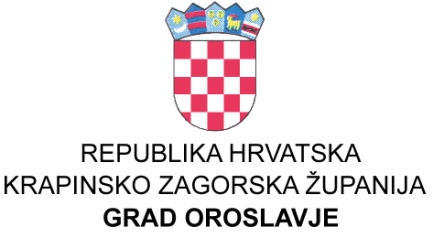 GRADSKO VIJEĆEGRADSKO VIJEĆEKLASA: 021-04/17-01/01URBROJ: 2113/01-01/01-21-31U  Oroslavju,  12.04.2021. godine	Na temelju članka 27. Zakona o prodaji stanova na kojima postoji stanarsko pravo«NN broj: 43/92., pročišćeni tekst, 69/92., 25./93., 2/94., 44./94., 47./94., 58./95.,103/95., 11./96., 11./97., 68./98., 96./99., 120/00., 94./01. i 78./02.) i članka 32. Statuta grada Oroslavja («Službeni glasnik Krapinsko-zagorske županije» broj 16/09. i 13/13. i 19/18.), Gradsko vijeće na svojoj  31.  sjednici održanoj dana  12.04.2021.   godine, donijelo jeGODIŠNJI  IZVJEŠTAJ O IZVRŠENJU PROGRAMAUTROŠKA SREDSTAVA OD PRODAJESTANOVA NA KOJIMA POSTOJI STANARSKO PRAVOZA 2020. GODINUČlanak 1.	Ovim Programom određena je uplata novčanih sredstva od prodaje 48  stanova na kojima postoji stanarsko pravo. 	Od ukupno uplaćenih  novčanih  sredstava u proračun u iznosu od  62.265,52 kuna,  dio u visini od 55%  doznačen je  u državni proračun u iznosu od 33.234,43 kuna, a 45%  polaže se na žiro račun Proračuna grada Oroslavja za podmirenje troškova stanovanja za socijalno ugrožene osobe.Članak 2.	Za razdoblje od 01.01. do 31.12.2020. godine u proračun grada Oroslavja uplaćena su sredstva u iznosu od 29.031,09   kuna od planiranih 29.000,00 kuna,  ili 100,11%.	Doznačena sredstva utrošena su  za podmirenje troškova stanovanja za socijalno ugrožene osobe.Članak 3.Godišnji izvještaj o izvršenju Programa  objavit će se na web stranicama Grada Oroslavja.Dostaviti:Arhiva, ovdje.                    PREDSJEDNIKGradskog vijeća Oroslavje                                                                                                                                                                        Stanko Čičko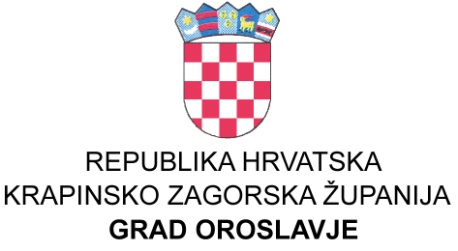 GRADSKO VIJEĆEGRADSKO VIJEĆEKLASA: 021-04/17-01/01URBROJ: 2113/01-01/01-21-31U  Oroslavju,  12.04.2021. godine	Na temelju članka 76., stavka 4. Zakona o sportu (Narodne novine broj: 71/06, 150/08, 124/10 i 124/11,86/12 , 94/13.85/15. i 19/16)  i članka  32. Statuta grada Oroslavja (Službeni glasnik Krapinsko-zagorske županije broj 16/09. i 13/13. i 19/18.)  Gradsko vijeće grada Oroslavja na svojoj  31.  sjednici održanoj dana  12.04.2021.    godine, donijelo jeGODIŠNJI  IZVJEŠTAJ O IZVRŠENJU PROGRAMAJAVNIH POTREBA U SPORTUGRADA OROSLAVJA ZA 2020. GODINUČlanak 1.	Javne potrebe u sportu za koje su bila osigurana  sredstva u proračunu Grada Oroslavja su:-poticanje i promicanje sporta,-provođenje sportskih aktivnosti djece, mladeži i studenata, -djelovanje sportskih udruga, sportskih zajednica i saveza,
-sportska priprema, domaća i međunarodna natjecanja,
-školovanje osoba za obavljanje stručnih poslova u sportu,
-sportsko-rekreacijske aktivnosti građana,
-sportske aktivnosti osoba s teškoćama u razvoju i osoba s invaliditetom,
-provođenje i financiranje znanstvenih i razvojnih projekata elaborata i studija u funkciji razvoja sporta.-planiranje, izgradnja, održavanje i korištenje sportskih građevina značajnih za Grad.Članak 2.Osigurana sredstva u proračunu grada Oroslavja za financiranje javnih potreba u sportu grada Oroslavja za 2020. godinu izvršena su  po aktivnostima i kapitalnim projektima kako slijedi:Članak 3.Godišnji izvještaj o izvršenju Programa  objavit će se na web stranicama Grada OroslavjaDostaviti:                                                                                       PREDSJEDNIK              Arhiva, ovdjeGradskog vijeća Oroslavje                                                                                                                                                                        Stanko Čičko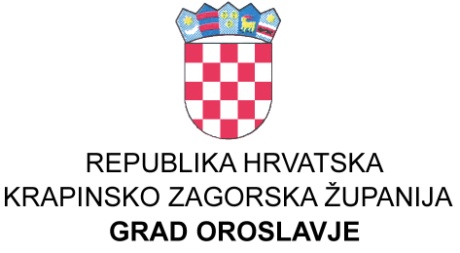 GRADSKO VIJEĆEGRADSKO VIJEĆEKLASA: 021-04/17-01/01URBROJ: 2113/01-01/01-21-31U  Oroslavju,  12.04.2021. godine	Na temelju članka 12. Zakona o socijalnoj skrbi (NN broj: 157/13.,99/15., 52/16.,16/17. i 130/17.) i članka 32. Statuta grada Oroslavja («Službeni glasnik Krapinsko-zagorske županije», br. 16/09. i 13/13. i 19/18.)  Gradsko vijeće na svojoj  31.  sjednici održanoj dana  12.04.2021.  godine, donijelo jeGODIŠNJI  IZVJEŠTAJ O IZVRŠENJU PROGRAMARASPOREDA SREDSTAVA ZA POTREBE SOCIJALNE SKRBI OSIGURANIH U PRORAČUNU GRADA OROSLAVJAZA 2020. GODINUČlanak 1.	U Proračunu grada Oroslavja za 2020. godinu za socijalnu skrb sredstva izvršena su kako slijedi :Članak 2.Godišnji izvještaj o izvršenju Programa  objavit će se na web stranicama Grada Oroslavja.Dostaviti:Arhiva, ovdje.                    PREDSJEDNIKGradskog vijeća Oroslavje                                                                                                                                                                        Stanko Čičko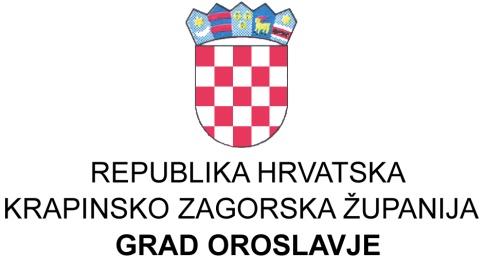 GRADSKO VIJEĆEGRADSKO VIJEĆEKLASA: 021-04/17-01/01URBROJ: 2113/01-01/01-21-31U  Oroslavju,  12.04.2021. godine	Na temelju članka 32. Statuta grada Oroslavja («Službeni glasnik Krapinsko-zagorske županije», br. 16/09. i 13/13. i 19/18) Gradsko vijeće  na svojoj   31.  sjednici održanoj    12.04.2021. donijelo jeGODIŠNJI  IZVJEŠTAJ O IZVRŠENJU PROGRAMARASPOREDA SREDSTAVA ZA POTREBE OBRAZOVANJA  U PRORAČUNU GRADA OROSLAVJA ZA 2020. GODINUČlanak 1.	U Proračunu grada Oroslavja za 2020. godinu predviđena sredstva za obrazovanje raspoređena i izvršena  su po  programima kako slijedi:Program predškolskog obrazovanja koji se sastoji od troškova smještaja djece u dječjim jaslicama i Proračunskog korisnika – Dječji vrtić «Cvrkutić» OroslavjeProgrami osnovnog, srednjeg i visokog  obrazovanja koji se sastoji od pomoći Osnovnoj i Srednjoj školi te stipendija učenika i studenata :Programi dodatnih usluga u obrazovanju iznad standarda  - izvršenje se odnosi  na:Godišnji izvještaj o izvršenju Programa  objavit će se na web stranicama Grada Oroslavja.Članak 2.Dostaviti:Arhiva, ovdje.                    PREDSJEDNIKGradskog vijeća Oroslavje                                                                                                                                                                        Stanko Čičko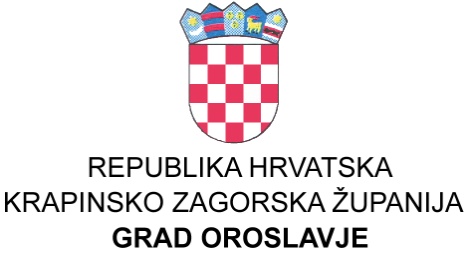 GRADSKO VIJEĆEGRADSKO VIJEĆEKLASA: 021-04/17-01/01URBROJ: 2113/01-01/01-21-31U  Oroslavju,  12.04.2021. godine	Na temelju članka 32. Statuta grada Oroslavja (Službeni glasnik Krapinsko zagorske županije broj 16/09. i 13/13. 19/18) Gradsko vijeće  na svojoj   31.  sjednici održanoj dana  12.04.2021.  godine, donijelo jeGODIŠNJI  IZVJEŠTAJ O IZVRŠENJU PROGRAMARAZVOJA GOSPODARSTVA NA PODRUČJUGRADA OROSLAVJA ZA 2020.Članak 1.	U Proračunu za 2020.  godinu planirana i utrošena su sredstva za razvoj gospodarstva na područjugrada Oroslavja  kako slijedi:Članak 2.Godišnji izvještaj o izvršenju Programa  objavit će se na web stranicama Grada Oroslavja.Dostaviti:Arhiva, ovdje.                    PREDSJEDNIKGradskog vijeća Oroslavje                                                                                                                                                                        Stanko ČičkoGRADSKO VIJEĆEGRADSKO VIJEĆEKLASA: 021-04/17-01/01URBROJ: 2113/01-01/01-21-31U  Oroslavju,  12.04.2021. godineNa temelju članka 31.stavka 2. Zakona o postupanju s nezakonito izgrađenim zgradama (NN 86/12, 143/13. i 65/17.) i članka  32. Statuta grada Oroslavja («Službeni glasnik Krapinsko-zagorske županije» broj 16/09.13/13.i 19/18.),  Gradsko vijeće na svojoj  31.  sjednici održanoj dana 12.04.2021.   godine, donijelo jeGODIŠNJI  IZVJEŠTAJ O IZVRŠENJU PROGRAMAKORIŠTENJA SREDSTAVA OSTVARENIH OD NAKNADE ZA ZADRŽAVNJE NEZAKONITO IZGRAĐENIH ZGRADA U PROSTURU NA PODRUČJU GRADA OROSLAVJA ZA 2020. GODINUI.Ovim programom utvrđuje se namjensko korištenje 30% ostvarenih sredstava od naknade koja se naplaćuje u postupcima ozakonjenja nezakonito izgrađenih zgrada u prostoru na području Grada Oroslavja (u daljnjem tekstu. naknada)II.Ovaj Program donosi se za razdoblje u kojem se ostvaruju sredstva naknade tj. za proračunsku 2020. godinu, odnosno naplate posljednjeg obroka naknade, ako se ista plaća obročno.III.Naknada iz članka 1. ovog Programa uplaćena je u iznosu od 20.678,98  kuna i  namjenski se koristila za financiranje po  Programu održavanja objekata komunalne infrastrukture u Gradu Oroslavju za 2020. godinu.IVGodišnji izvještaj o izvršenju Programa  objavit će se na web stranicama Grada Oroslavja.Dostaviti:Arhiva, ovdje.                    PREDSJEDNIKGradskog vijeća Oroslavje                                                                                                                                                                        Stanko ČičkoPRORAČUN 2020.IZVRŠENJE 31.12.2020.INDEKS (2/1)1) Nabava kamenog materijala, usluge navoza i razgrtanja kamenog materijala na nerazvrstanim cestama270.000,00291.970,00108,142) Strojno porezivanje nerazvrstanih cesta radi širenja kolnika, skidanje bankina, dovoz i ugradnja kamenog materijala, kopanje odvodnih kanala s odvozom zemlje,20.000,0032.531,25162,663) Nabava i ugradnja betonskih cijevi u odvodne kanale uz nerazvrstane ceste radi odvodnje atmosferskih voda150.000,00142.339,8894,894) Nabava i postava prometnih znakova i signalizacije60.000,0058.285,0097,145)  Krpanje rupa na asfaltiranim cestama -INVESTICIJSKO ODRŽAVANJE I NADZOR50.000,0071.752,74143,51UKUPNO:550.000,00596.878,87108,52Izvori financiranja4 .1  Prihodi za posebne namjene300.000,00300.000,00100,008.1.2. Namjenski prihodi od zaduživanja250.000,00-8.1.4. Primljeni zajmovi od drugih razina vlasti-296.878,87550.000,00596.878,87108,52PRORAČUN 2020.IZVRŠENJE 31.12.2020.INDEKS (2/1)a) Zelene površine i groblje1) Materijal za uređenje javnih površina parkova, groblja: opločnici, stupići, natpisne ploče, betonske cijevi, rebraste cijevi, daske i drvena građa, beton, cement, armaturne mreže, flaks, gnojivo i dr. potrošni materijal65.000,0046.599,9471,692) Gorivo i materijal za popravak strojeva i alata65.000,0061.352,2194,393) Nabava sadnica cvijeća30.000,0027.839,8092,804) Uređenje javnih  površina- košnja trave u parkovima i groblju, Oro-trgu,  ispred stambenih zgrada u ulici Milana Prpića, oko zgrade zdravstvene stanice, uređivanje žive ograde na groblju, uz nogometno igralište, uz Park obitelji Prpić, park Vranizany; sadnja sadnica cvijeća, uređivanje cvjetnjaka tijekom cijele godine;  uklanjanje drveća srušenih uslijed starosti i jakog vjetra te ostalog raslinja koje je potrebno ukloniti s jav. površina130.000,00106.626,0082,025) Manji zemljani radovi, održavanje -radovi strojem, zacijevljivanje  oborinskih jaraka i dr.86.000,0080.051,4793,085a) Uređenje zapuštenih površina20.000,0017.662,5088,316) Popravak  i nabava božićnog nakita i dekorativne rasvjete50.000,0037.875,0075,757) Održavanje traktora, strojeva i alata, registracija40.000,0031.054,5177,64486.000,00409.061,4384,17b) Poboljšanje uvjeta života u zajednici1) Sredstva za radove i utrošeni materijal - okoliš dr. domova, mrtvačnice51.000,0050.875,0099,752) Sredstva za radove i utrošeni materijal - dječja igrališta3.000,002.950,0098,3354.000,0053.825,0099,68Ukupno a) + b)540.000,00462.886,4385,72Izvori financiranja1.1.  Opći prihodi i primici489.000,00412.011,4384,264 .1. Prihodi za posebne namjene51.000,0050.875,0099,75540.000,00462.886,4385,72 PRORAČUN 2020.  IZVRŠENJE 31.12.2020.  INDEKS (2/1) 1) Odvoz kućnog i  glomaznog otpada s javnih površina30.000,0030.104,67100,35Naknada za smanjenje količine miješanog kom. otpada30.905,802) Troškovi za zaštitu životinja - donacije udrugama10.000,005.000,0050,00UDRUGA EGON  ZA zaštitu i zbrinjavanje životinja5.000,003) Usluge veterinar .higijeničarske službe u odvoženju lešina i napuštenih životinja s javnih površina, i usluge skloništa za zbrinjavanje napuštenih životinja110.000,00105.187,4395,625) Čišćenje snijega na nerazvrstanim cestama u zimskim uvjetima i posipavanje ceste zbog poledice51.000,0050.078,7598,196)  Strojno  obrezivanje grmlja i drveća sa prikupljanjem i odvozom na deponij5.000,004.410,0088,207) Savjetodavne usluge u području zaštite okoliša i gospodarenja otpadom22.000,0021.250,0096,598) Potpore udrugama u zaštiti okoliša22.000,0022.000,00100,00LOVAČKO DRUŠTVO KUNA OROSLAVJE8.000,00GLJIVARSKO DRUŠTVO MAGLEN14.000,00250.000,00268.936,65107,57Izvori financiranja1.1.  Opći prihodi i primici250.000,00268.936,65107,57 PRORAČUN 2020.  IZVRŠENJE 31.12.2020.  INDEKS (2/1) Troškovi potrošnje  javne rasvjete                   185.000,00                          195.253,43           105,54    Troškovi održavanja javne rasvjete - najam                   447.000,00                          386.837,17             86,54    Troškovi za  održavanje javne rasvjete - materijal i usluga                      63.000,00                             45.850,00             72,78                       695.000,00                          627.940,60             90,35    Izvori financiranja4.1. Prihodi za posebne namjene                   695.000,00                          627.940,60             90,35    1. Izgradnja cesta, nogostupa, parkiralištaPRORAČUN 2020.IZVRŠENJE 31.12.2020.INDEKS (2/1)Izgradnja nogostupa, cesta210.000,00206.853,1398,50U k u p n o210.000,00206.853,1398,50Izvori financiranja4.1.  Prihodi za posebne namjene10.000,0010.000,00100,008.1.2. Namjenski prihodi od zaduživanja200.000,0031.368,2715,688.1.4. Primljeni zajmovi od drugih razina vlasti165.484,86210.000,00206.853,1398,502. Asfaltiranje cestaPRORAČUN 2020.IZVRŠENJE 31.12.2020.INDEKS (2/1)Asfaltiranje cesta771.500,00864.656,64112,07771.500,00864.656,64112,07Izvori financiranja4.1.  Prihodi za posebne namjene50.000,0050.000,00100,005.1.3. Tekuće pomoći iz DP - kompenzacijske mjere448.080,386.2. Kapitalne donacije građana1.500,001.160,0077,336.4. Kapitalne donacije od trgovačkih društava20.000,0053.121,60265,618.1.4. Primljeni zajmovi od drugih razina vlasti312.294,668.1.2. Namjenski prihodi od zaduživanja700.000,00--771.500,00864.656,64112,073.  Uređenje dječjih igralištaPRORAČUN 2020.IZVRŠENJE 31.12.2020.INDEKS (2/1)Izgradnja i uređenje sportskih i rekreacijskih  terena50.000,0026.730,0053,4650.000,0026.730,0053,46Izvori financiranja1.1.  Opći prihodi i primici50.000,0026.730,0053,464. Uređenje grobljaPRORAČUN 2020.IZVRŠENJE 31.12.2020.INDEKS (2/1)Kupnja zemljišta za proširenje Gradskog groblja--5.  Izgradnja radne zonePRORAČUN 2020.IZVRŠENJE 31.12.2020.INDEKS (2/1)Izgradnja komunalne infrastrukture--6. Izgradnja komunalne infrastrukture novih stambenih zgradaPRORAČUN 2020.IZVRŠENJE 31.12.2020.INDEKS (2/1)Izgradnja komunalne infrastrukture89.000,00102.579,85115,26Izvori financiranja4.1.  Prihodi za posebne namjene89.000,00102.579,85115,267. Izgradnja objekata i uređaja vodoopskrbePRORAČUN 2020.IZVRŠENJE 31.12.2020.INDEKS (2/1)Izgradnja vodovodne mreže--8.  Izgradnja javne rasvjetePRORAČUN 2020.IZVRŠENJE 31.12.2020.INDEKS (2/1)Izgradnja javne rasvjete--9. Rekonstrukcija javne rasvjetePRORAČUN 2020.IZVRŠENJE 31.12.2020.INDEKS (2/1)Rekonstrukcija javne rasvjete110.000,00105.848,1396,23Izvori financiranja1.1.  Opći prihodi i primici40.000,0025.500,0063,754.1.  Prihodi za posebne namjene70.000,0080.348,13114,78110.000,00105.848,1396,2310. Postava autobusnih stajalištaPRORAČUN 2020.IZVRŠENJE 31.12.2020.INDEKS (2/1)Postava autobusnih stajališta69.000,0068.891,2599,84Izvori financiranja1.1.  Opći prihodi i primici54.000,0053.891,2599,807.4. Naknada s osnove osiguranja15.000,0015.000,0069.000,0068.891,2599,8411. Nabava opreme za održavanje zelenih površinaPRORAČUN 2020.IZVRŠENJE 31.12.2020.INDEKS (2/1)Nabava novog alata i strojeva80.000,0071.283,6589,10Nabava novog traktora691.000,00690.826,6599,97771.000,00762.110,3098,85Izvori financiranja1.1.  Opći prihodi i primici80.000,0071.283,6589,108.1.1.   Prihodi od  zaduživanja - leasing691.000,00690.826,6599,97771.000,00762.110,3098,8512. Izgradnja biciklistički stazaPRORAČUN 2020.IZVRŠENJE 31.12.2020.INDEKS (2/1)Izgradnja biciklističkih staza1.100.000,00--Izvori financiranja4.1.  Prihodi za posebne namjene100.000,00--5.4  Kapitalne pomoći - sredstva EU1.000.000,00--1.100.000,00--13. Sufinanciranje izgradnje oroslavsko-stubičke obilaznicePRORAČUN 2020.IZVRŠENJE 31.12.2020.INDEKS (2/1)Zajedničko sufinanciranje--14. Uređenje gradske tržnicePRORAČUN 2020.IZVRŠENJE 31.12.2020.INDEKS (2/1)Uređenje gradske tržnice--15. Otplata glavnice kreditaPRORAČUN 2020.IZVRŠENJE 31.12.2020.INDEKS (2/1)Kamata za primljene kredite za traktor32.000,0026.630,0583,22Otplata glavnice primljenih kredita (leasing) - za traktor155.000,00139.143,0189,77187.000,00165.773,0688,65Izvori financiranja1.1.  Opći prihodi i primici187.000,00165.773,0688,6516. Nabava opreme za prikupljanje otpada (kante za smeće)PRORAČUN 2020.IZVRŠENJE 31.12.2020.INDEKS (2/1)Nabava spremnika za odvojeno prikupljanje otpada--17. Uređenje reciklažnog dvorištaPRORAČUN 2020.IZVRŠENJE 31.12.2020.INDEKS (2/1)Uređenje reciklažnog dvorišta6.000,005.500,0091,67Nabava opreme120.000,00--126.000,005.500,004,37Izvori financiranja4.1.  Prihodi za posebne namjene126.000,005.500,004,37126.000,005.500,004,3718. Nabava spremnika za odvojeno prikupljanje otpadaPRORAČUN 2020.IZVRŠENJE 31.12.2020.INDEKS (2/1)Nabava spremnika za odvojeno prikupljanje otpada14.000,0013.367,4095,4814.000,0013.367,4095,48Izvori financiranja1.1.  Opći prihodi i primici14.000,0013.367,4095,4819. Uređenje Poučne staze Grada OroslavjaPRORAČUN 2020.IZVRŠENJE 31.12.2020.INDEKS (2/1)Nabava spremnika za odvojeno prikupljanje otpada25.000,0030.695,00122,78Izvori financiranja1.1.  Opći prihodi i primici25.000,0030.695,001)  JAVNE POTREBE U KULTURIPRORAČUN 2020.IZVRŠENJE 31.12.2020.INDEKS (2/1)1. Kulturne manifestacije-troškovi organizacije:40.000,0040.251,83100,63Ruže za Dan žena, peračeha u Andraševcu,Ruže za Dan žena, peračeha u Andraševcu,Troškovi za Dan grada, cvijeće i aranžmani za prigodne obljetnice, Pljočkarski turnir, Međunarodni festival gljiva ,Čarobni božični sajam (iz 2019. godine).1A. Kulturne manifestacija - nabava opreme15.000,0010.377,5569,182.Donacije Udrugama u kulturi50.000,0022.000,0044,00a) PO PROGRAMIMA:KUD SLOBODA OROSLAVJE15.000,00PLJOČKARSKI KLUB MOKRICE OROSLAVJE7.000,00ukupno:22.000,003. Donacija Župnom uredu Oroslavje50.000,0050.000,00100,004. Održavanje objekata kulture20.000,0022.323,28111,625. Uređenje DOMA KULTURE (projekt i uređenje)1.500.000,00692.736,1846,186. Uređenje parkova-povijesna, kulturna baština--7. Lokalni program mladih20.000,0020.000,00100,00a) PO PROGRAMUPETROŽE  KRUŠLJEVO SELO20.000,00UKUPNO:1.695.000,00857.688,8450,60Izvori financiranja1.1.  Opći prihodi i primici195.000,00164.952,6684,595.9.1.  Kapitalne pomoći iz DP(922) -kino dvorana300.000,00275.062,5091,698.1.2. Namjenski prihodi od zaduživanja1.200.000,00-1.1.  Opći prihodi i primici417.673,681.695.000,00857.688,8450,602. USTANOVE U KULTURI PRORAČUN 2020.  IZVRŠENJE 31.12.2020.  INDEKS (2/1) 1. Otvoreno učilište Oroslavje-proračunski korisnik1. Otvoreno učilište Oroslavje-proračunski korisnik- redovna djelatnost financirana sredstvima Grada126.600,00113.031,7689,28- redovna djelatnost financirana sredstvima korisnika200,0016,008,00126.800,00113.047,7689,15Izvori financiranja1.1  Opći prihodi i primici126.800,00113.047,7689,152. Gradska knjižnica-proračunski korisnik- redovna djelatnost financirana sredstvima Grada656.270,00652.600,0099,44- redovna djelatnost financirana sredstvima korisnika57.000,0052.408,0091,94713.270,00705.008,0098,84Izvori financiranja1.1. Opći prihodi i primici656.270,00652.600,0099,444.6. Prihodi za posebne namjene - Gradska knjižnica17.000,007.408,0043,585.3.2.  Pomoći - Gradska knjižnica40.000,0045.000,00112,50713.270,00705.008,0098,84Aktivnosti: PRORAČUN 2020.  IZVRŠENJE 31.12.2020.  INDEKS (2/1) 1. Osnovna djelatnost športskih udruga550.000,00568.067,75103,29a) PO ODLUCI GRADONAČELNIKASTRELIČARSKI KLUB - ORGANIZACIJA TURNIRA10.000,00PLK POWERLIFTING KLUB OROSLAVJE1.500,0011.500,00a) PO PROGRAMUSPORTSKA ZAJEDNICA GRADA520.567,50C) PO UGOVORUAMK OROSLAVJE36.000,252. Sportske nagrade5.000,004.500,0090,00Kapitalni projekti:3. Projektna dokumentacija zgrade za sport350.000,0032.595,009,31UKUPNO1.484.567,75605.162,7540,76Izvori financiranja1.1.  Opći prihodi i primici555.000,00572.567,75103,178.1.2. Namjenski prihodi od zaduživanja350.000,0001.1.  Opći prihodi i primici32.595,00905.000,00605.162,7566,871. Program poticanja mjera demografske obnovePRORAČUN 2020.IZVRŠENJE 31.12.2020.INDEKS (2/1)Potpore roditeljima za novorođeno dijete110.000,0046.500,0042,27Izvori financiranja01 Opći prihodi i primici110.000,0046.500,0042,272. Program socijalne skrbiPRORAČUN 2020.IZVRŠENJE 31.12.2020.INDEKS (2/1)Pomoć za podmirenje troškova stanovanja,173.000,00187.006,66108,10Jednokratne novčane pomoći socijalno ugroženim obiteljima i kućanstvima,140.000,00155.460,00111,04Pomoć obiteljima u naravi - socijalni paketi25.000,0021.165,9584,66Financiranje ljetovanja djece koja su medicinski indicirana, iz socijalno ugroženih obitelji, pogrebne pomoći  i dr.20.000,0020.404,14102,02Pružanje socijalne zaštite žrtvama požara, poplava i drugih prirodnih katastrofa,10.000,006.250,0062,50Stipendije i školarine prema socijalnom kriteriju270.000,00255.400,0094,59Sufinanciranje troškova prijevoza djece s teškoćama u razvoju3.000,002.139,2171,31Politika za mlade - Lokalni program za mlade132.000,00124.162,4594,06773.000,00771.988,4199,87Izvori financiranja1.1.  Opći prihodi i primici623.000,00622.857,3299,987.1.  Prihodi od prodaje stanova29.000,0029.031,09100,115.2.3. Pomoći iz županijskog proračuna-drva24.000,0023.100,0096,255.1.4. Tekuće pomoći iz DP-Lokalni program za mlade97.000,0097.000,00100,00773.000,00771.988,4199,873. Program humanitarne skrbi kroz udruge građanaPRORAČUN 2020.IZVRŠENJE 31.12.2020.INDEKS (2/1)a) Donacija Crvenom križu Donja Stubica70.000,0070.000,00100,00b) Promicanje vrijednosti domovinskog rata47.000,0044.500,0094,68PO ODLUCI GRADONAČELNIKAPRVI HRVATSKI REDARSTVENIK3.000,00PO PROGRAMUUd. hrvatskih branitelja liječenih od PTSP-a, Oroslavje38.000,00UDRUGA HRVATSKIH BRANITELJA GRADA OROSLAVJA3.500,00c) Poticaj djelovanja podružnice umirovljenika180.000,0049.500,0027,50PO PROGRAMU ZA REDOVNI RAD30.000,00PO ODLUCI GRADONAČELNIKA - ZA POGREBNINE19.500,00d) Humanitarna djelovanja ostalih udruga70.000,0052.000,0074,29PO ODLUCI GRADONAČELNIKA:SPECIJALNA POLICIJA BARUN2.000,00PO PROGRAMU:UDRUGA FIZIOTERAPEUTA I RT ZAGORJE Oroslavje30.000,00MK ZAGORSKI ORLOVI OROSLAVJE20.000,00UKUPNO: A+B+C+D367.000,00216.000,0058,86Izvori financiranja1.1. Opći prihodi i primici367.000,00216.000,0058,861. Troškovi smještaja djece u državnim i privatnim vrtićimaPRORAČUN 2020.IZVRŠENJE 31.12.2020.INDEKS (2/1)a) Sufinanciranje smještaja u državnim vrtićima121.000,00121.440,22100,36b) Smještaj djece u privatnim vrtićima966.000,00960.668,0099,45c) Sufinanciranje rada osobnog asistenta73.000,0074.060,28101,451.160.000,001.156.168,5099,67Izvori financiranja1.1.  Opći prihodi i primici1.160.000,001.156.168,5099,672. Ustanova u obrazovanju:PRORAČUN 2020.IZVRŠENJE 31.12.2020.INDEKS (2/1)Proračunski korisnik - Dječji vrtić "Cvrkutić" Oroslavjea) Redovna djelatnost financirana sredstvima Grada1.228.550,001.229.252,00100,06b) Redovna djelatnost financirana sredstvima korisnika419.010,00509.937,00121,701.647.560,001.739.189,00105,56Izvori financiranja1.1.  Opći prihodi i primici1.211.950,001.219.052,00100,594.5  Prihodi za posebne namjene - Dječji vrtić339.010,00430.297,00126,935.3.1. Pomoći - proračunski korisnik80.000,0079.640,0099,555.1.2.  Tekuće pomoći iz DP10.600,007.040,0066,425.2.4 Tekuće pomoći iz ŽP6.000,003.160,0052,671.647.560,001.739.189,00105,56c)  IZGRADNJA DJEČJEG VRTIĆA6.737.290,006.044.475,0089,72Izvori financiranja1.1.  Opći prihodi i primici88.130,0087.423,0099,205.4.1 Kapitalne pomoći - sredstva EU2.035.310,002.035.308,00100,008.2 Namjenski prihodi od zaduživanja2.542.780,002.542.780,00100,008.2. 1  Namjenski prihodi od zaduživanja  (podizvor za predfinanciranje EU projekata)2.071.070,001.378.964,0066,586.737.290,006.044.475,0089,72SVEUKUPNO DV CVRKUTIĆ8.384.850,007.783.664,0092,83A) Osnovno i srednjoškolsko obrazovanjePRORAČUN 2020.IZVRŠENJE 31.12.2020.INDEKS (2/1)Pomoći - Osnovna škola Oroslavje60.000,0020.000,0033,33Pomoći- Srednja škola Oroslavje60.000,0060.000,00100,00Stipendije učenicima100.000,0087.600,0087,60Sufinanciranje izgradnje sportske dvorane Osnovne škole110.000,00109.375,0099,43330.000,00276.975,0083,93Izvori financiranja1.1.  Opći prihodi i primici330.000,00276.975,0083,93B)  Visoko obrazovanjePRORAČUN 2020.IZVRŠENJE 31.12.2020.INDEKS (2/1)Stipendije studentima120.000,0098.300,0081,92120.000,0098.300,0081,92Izvori financiranja1.1.  Opći prihodi i primici120.000,0098.300,0081,92PRORAČUN 2020.IZVRŠENJE 31.12.2020.INDEKS (2/1)a) Sufinanciranje javnog prijevoza učenika i studenata70.000,0061.450,6287,79b) Sufinanciranje prehrane učenika Osnovne škole195.000,00171.837,0088,12c) Sufinanciranje troškova asistenata u nastavi u Osnovnoj školi2.000,001.631,0181,55d) Program produženog boravka u Osnovnoj školi102.000,00105.168,62103,11e) Nabava knjiga za učenike Osnovne škole240.000,00238.198,8499,25U k u p n o609.000,00578.286,0994,96Izvori financiranja1.1.  Opći prihodi i primici509.000,00508.982,34100,005.2.2 Tekuće pomoći iz Županijskog proračuna100.000,0069.303,7569,30609.000,00578.286,0994,96PRORAČUN 2020.IZVRŠENJE 31.12.2020.INDEKS (2/1)1. Donacije Turističkoj zajednici za redovan rad i provođenje kulturnih manifestacija grada200.000,00165.650,0082,833. Prostorno planiranje10.000,009.375,0093,754. Subvencioniranje 25%  kamate  za odobrene kredite malih i sr. poduzetnika i obrtnika s područja grada Oroslavja prema Programu Županije Krapinsko zagorske: KREDITOM DO USPJEHA-MJERA1-KREDITOM DO KONKURENTNOSTI i "Lokalni projekti razvoja za 2009. godinu105.000,0087.231,3483,08PREIS-SUPER DOO9.419,36KAMEN KUČIŠ VL. KUČIŠ OROSLAVJE5.651,54LEGRADMETAL VL. GREDIČAK OROSLAVJE2.278,25ZAŠTITNA OPREMA ORO OROSLAVJE34.749,42DAMOS ECOLINE DOO16.116,01MONARIS d.o.o. OROSLAVJE19.016,7687.231,345. Subvencije trgovačkim društvima, obrtnicima za rekonstrukciju, dogradnju - OSLOBOĐENJE PLAĆANJA KOMUNALNOG DOPRINOSA U 100%-om iznosu:400.000,0072.295,6018,07NOGOMETNI KLUB OROSLAVJE23.627,60STOLARIJA ĆUK VL. NEDELJKA ĆUKA48.668,006. Poticanje poljoprivrede - subvencioniranje osjemenjivanja krava i krmača35.000,0032.370,0092,497. Potpore poljoprivredi kroz rad udruga5.000,005.000,00100,00UDRUGA VINARA PUTAR5.000,008. Usluge održavanja sinhronog pristupa internetu85.000,0081.180,0095,519. Razvoj širokopojasne infrastrukture pristupu interneta-IZGRADNJA150.000,00121.725,8281,15UKUPNO990.000,00574.827,7658,06Izvori financiranja1.1.  Opći prihodi i primici580.000,00493.157,1685,034.1. Prihodi za posebne namjene410.000,0081.670,6019,92990.000,00574.827,7658,06